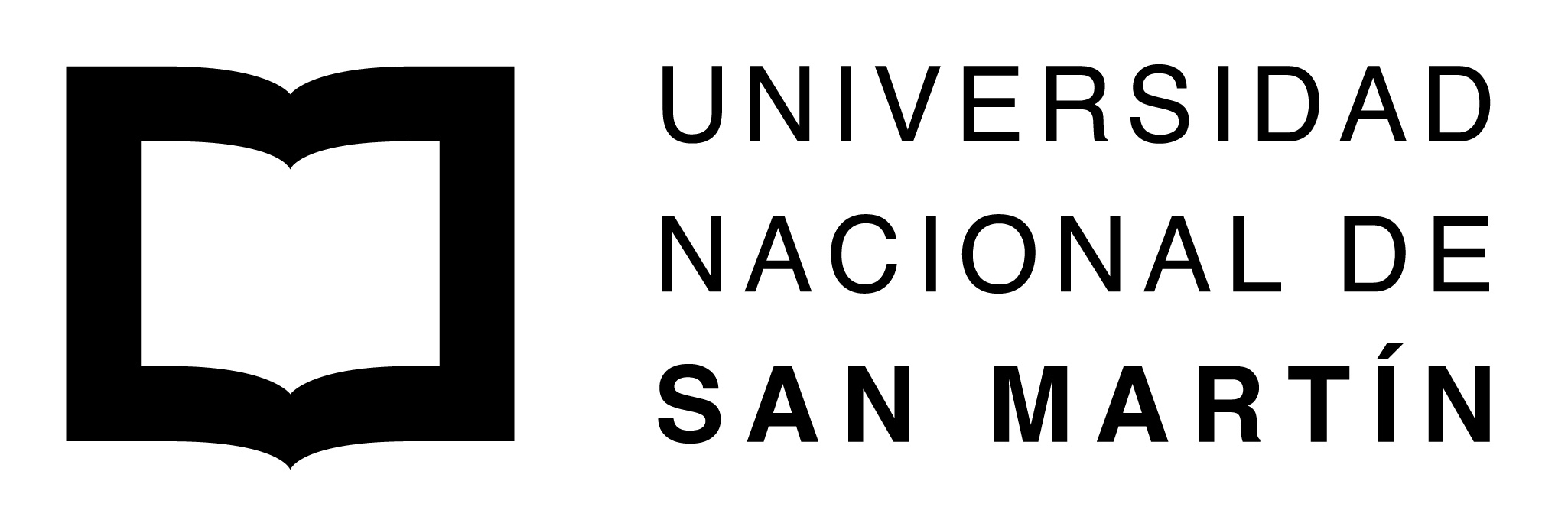 Buenos Aires,…… de ……. de 2018Vicerrector UNSAMDr. Alberto Carlos FraschDe mi consideración:                                          A través de la presente solicito se tenga en consideración el otorgamiento de una beca libre a partir de……… hasta …….. con motivo que el becario………….realice su  trabajo de tesis  de licenciatura/posdoctorado/doctorado, titulado “………………………….” cuya investigación resulta de vital importancia  para llevar a cabo en el  investigación en el Instituto/ Escuela………………..                                         Motiva tal solicitud (describir motivos o la necesidad de la solicitud de beca)                                         El postulante cuenta con/se ha desempeñado/tiene los méritos (breve descripción los méritos del postulante presentado)                                         La presente postulación cuenta con mi aval y del director……………..quienes certificamos que la postulación es fehaciente y válida para la convocatoria realizada por el Vicerrectorado cuya denominación es …………………………………..                                        Sin otro particular lo saluda a usted atentamenteFirma Decano